A.	Nachweis für die berufliche Tätigkeit            nach § 5a Absatz 3 Satz 1 Nummer 1 SächsCoronaSchVO Notbetreuung wird nur in einem sehr restriktiven Rahmen gewährt, damit durch die Schließung von Einrichtungen die Entstehung von Infektionsketten vermieden bzw. verzögert wird. Wenn die Voraussetzungen nach  nach § 5a Absatz 2 und 3 SächsCoronaSchVO sowie sowie der zugehörigen Anlagen hinsichtlich der beruflichen Tätigkeit der Personensorgeberechtigten nicht erfüllt sind, wird das Kind grundsätzlich nicht aufgenommen.Die nachfolgenden Angaben müssen wahrheitsgemäß und vollständig sein.Name, Geburtsdatum, Anschrift betreutes Kind:Es wird bestätigt, dass beide Personensorgeberechtigten oder der alleinige Personensorgeberechtigte bzw. in Fällen der Umgangsregelung der zur Antragstellung aktuell Personensorgeberechtigte gemäß der Anlage 1 der Sächsischen Corona-Schutz-Verordnung in ihrer ab dem 14. Dezember 2020 geltenden Fassung beruflich tätig und aufgrund dienstlicher oder betrieblicher Gründe an einer Betreuung des Kindes gehindert sind: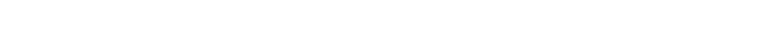 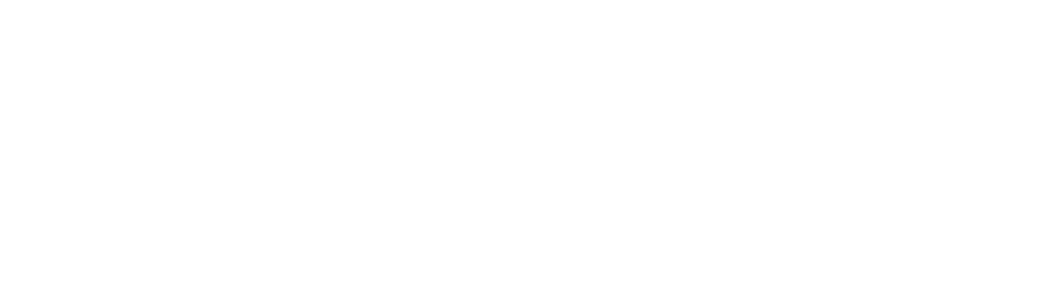 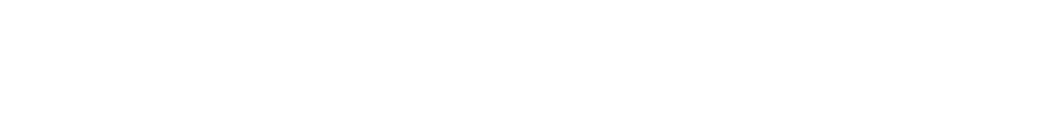 B.	Nachweis für die berufliche Tätigkeit            nach § 5a Absatz 3 Satz 1 Nummer 2 SächsCoronaSchVO Notbetreuung wird nur in einem sehr restriktiven Rahmen gewährt, damit durch die Schließung von Einrichtungen die Entstehung von Infektionsketten vermieden bzw. verzögert wird. Wenn die Voraussetzungen nach § 5a Absatz 2 und 3 SächsCoronaSchVO sowie der zugehörigen Anlagen hinsichtlich der beruflichen Tätigkeit der Personensorgeberechtigten nicht erfüllt sind, wird das Kind grundsätzlich nicht aufgenommen.Die nachfolgenden Angaben müssen wahrheitsgemäß und vollständig sein.Name, Geburtsdatum, Anschrift betreutes Kind:Es wird bestätigt, dass einer der beiden Personensorgeberechtigten gemäß der Anlage 2 der Sächsischen Corona-Schutz-Verordnung in ihrer ab dem 14. Dezember 2020 geltenden Fassung beruflich tätig und aufgrund dienstlicher oder betrieblicher Gründe an einer Betreuung des Kindes gehindert ist sowie eine Betreuung durch den anderen Personensorgeberechtigten nicht abgesichert werden kann:Datenschutzrechtliche EinwilligungserklärungHiermit willige ich/willigen wir ein, dass die(Angabe Name Kindertagesstätte/Schule)die oben genannten personenbezogenen Daten zum Zweck der Prüfung der Notbetreuung meines Kindes verarbeiten darf. Die Daten werden bis zum Ende der Notbetreuung gespeichert und nach Ablauf des 31. Januar 2021 gelöscht oder vernichtet. Die Einwilligung ist freiwillig und jederzeit mit Wirkung für die Zukunft widerrufbar.Ohne Einwilligung kann eine Notbetreuung nicht stattfinden.Der Verantwortliche der Datenverarbeitung ist die betreuende Einrichtung. Diese erfüllt die Betroffenenrechte gemäß Art. 13 Abs. 2 DSGVO (Recht auf Auskunft, Berichtigung, Löschung, Einschränkung der Verarbei- tung).Die Kontaktdaten des/der Datenschutzbeauftragten der betreuenden Einrichtung können bei der betreuenden Einrichtung erfragt werden.Ort, Datum,	Ort, Datum,Unterschrift Personensorgeberechtigter A	Unterschrift Personensorgeberechtigter BName, Anschrift (sofern abweichend): Personensorgeberechtigter AOrt, Datum, UnterschriftName, Anschrift (sofern abweichend): Personensorgeberechtigter BOrt, Datum UnterschriftArbeitgeber Personensorgeberechtigter AAnschrift, Ansprechpartner, Telefonnummer für RückfragenOrt, Datum, Unterschrift Arbeitgeber Personensorgeberechtigter BAnschrift, Ansprechpartner, Telefonnummer für RückfragenOrt, Datum, UnterschriftIm Falle der alleinigen Personensorgeberechtigung bzw. aktuellen Umgangsrechts: Ich bestätige, das alleinige Perso- nensorgerecht bzw. das aktuelle Umgangsrecht zu haben.Ort, Datum, Unterschrift PersonensorgeberechtigterIm Falle der alleinigen Personensorgeberechtigung bzw. aktuellen Umgangsrechts: Ich bestätige, das alleinige Perso- nensorgerecht bzw. das aktuelle Umgangsrecht zu haben.Ort, Datum, Unterschrift PersonensorgeberechtigterName, Anschrift (sofern abweichend): Personensorgeberechtigter AOrt, Datum, UnterschriftName, Anschrift (sofern abweichend): Personensorgeberechtigter BOrt, Datum UnterschriftArbeitgeber Personensorgeberechtigter AAnschrift, Ansprechpartner, Telefonnummer für RückfragenOrt, Datum, Unterschrift Arbeitgeber Personensorgeberechtigter AAnschrift, Ansprechpartner, Telefonnummer für RückfragenOrt, Datum, Unterschrift 